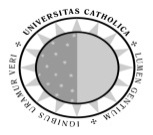 CALENDARIO ESCOLAR 2020-IPLANTEL TLALPANCALENDARIO ESCOLAR 2020-IPLANTEL TLALPAN CALENDARIO ESCOLAR 2020-IIPLANTEL TLALPANCALENDARIO ESCOLAR 2020-IIPLANTEL TLALPANLMMiJVACTIVIDADES GENERALES DEL PLANTELACTIVIDADES EXTRASJULIO123451 – 5: Escuelas: Entrega del Horario Oficial curso 2020 – I  a Servicios Escolares1 – 31: Académicos: Entrega de currículos y documentación actualizada2 julio – 2 agosto: Cursos de VeranoJULIO89101112JULIO151617181922 de julio :Publicación de resultados de becas 2020-IJULIO222324252622 – 9: Inscripción de alumnos de nuevo ingreso a las Licenciaturas y Posgrados (presenciales y en línea)Inscripciones CENEVAL 22 – 31: Inscripciones a Exámenes Extraordinarios EspecialesJULIO293031AGOSTO121 – 9: Reinscripciones a todas las Licenciaturas y Posgrados.AGOSTO56789AGOSTO121314151612: Inicio de clases de las Licenciatura13-14: Inicio de clase de los Posgrados.14: Inducción para alumnos de Maestrías en Teología12 23: Pago de inscripción, reinscripción y 1era. Colegiatura.AGOSTO192021222320: Inducción para alumnos de Maestría en Psicopedagogía21: Inducción General alumnos de Posgrados 4:00 a 5:30 pm23: Cierre definitivo de inscripcionesAGOSTO262728293026 – 30: Convocatoria participación a Coloquio docentes  todas las Facultades29:Inauguración de cursos de la Universidad29: Inducción para alumnos de Licenciaturas de 12:00 a 14:00 hrs.SEPTIEMBRE234563: Examen CENEVAL2 – 10: 2°. pago de colegiatura5: Reunión de Consejo Directivo6: Publicación oficial de alumnos inscritos a las Licenciaturas y PosgradosSEPTIEMBRE9101112139 -13 Asamblea Docentes. Todas las Facultades13: Promoción entrega resultados de alumnos becados SEP/ 2020 – I a Servicios EscolaresSEPTIEMBRE161718192016: Suspensión de labores. Día de la IndependenciaSEPTIEMBRE2324252627LMMiJVACTIVIDADES GENERALES DEL PLANTELACTIVIDADES EXTRASOCTUBRE12341 – 3: Inscripción a Exámenes de Escuela3: Reunión con los Delegados de Formación 12:00 hrs.1 – 11:    3er. Pago de colegiaturaOCTUBRE7891011OCTUBRE141516171817: Día de la UniversidadOCTUBRE212223242521 – 25: Exámenes de EscuelaOCTUBRE2829303129: Coloquio Docentes. Todas las Facultades28-31: Entrega de calificaciones intersemestrales Filosofía y PsicologíaNOVIEMBRE11: Capacitación Docente. Suspensión de clases1– 10:    4°. Y último pago de colegiatura.NOVIEMBRE456787: Reunión de Consejo DirectivoNOVIEMBRE1112131415NOVIEMBRE181920212218: Suspensión de labores. Aniversario de la Revolución Mexicana NOVIEMBRE252627282928 Coloquio alumnos DICIEMBRE234564: Ultimo día de clases de Licenciaturas y Posgrados5 – 16: Exámenes semestrales ordinarios y extraordinarios especiales6: Suspensión de labores Fiesta del Seminario Conciliar de México. 5: Reunión de Consejo DirectivoDICIEMBRE91011121312: Suspensión de clases9 – 13: Entrega del Horario Oficial curso 2020 – II a Servicios Escolares. Directores de Escuelas y Coordinadores de áreasDICIEMBRE161718192017: Examen de Grado Escrito19: Examen de Grado Oral16: Peregrinación a la BasílicaDICIEMBRE232425262723 de diciembre de 2019 al 7 de enero de 2020: Vacaciones de Navidad.LMMiJVACTIVIDADES GENERALES DEL PLANTELACTIVIDADES EXTRASENERO123ENERO6789106-10: Reinscripciones para Licenciaturas y Posgrados (presenciales y en línea)6 – 17: Inscripción de alumnos de nuevo ingreso a las Licenciaturas en línea y Posgrados.8: Inicio de clases de Licenciaturas6 – 10: Inscripciones a Exámenes Extraordinarios Especiales7-8: Inicio de clases de Posgrado6 – 10: Pago de  reinscripción y 1era. Colegiatura6 – 17: Pago de  inscripción y 1era. Colegiatura (sólo aplica para nuevo ingreso9: Reunión de Consejo Directivo10: Fecha límite para entrega de calificaciones semestre 2020-I, en Servicios EscolaresENERO1314151617ENERO202122232424: Cierre definitivo de InscripcionesENERO272829303131: Publicación oficial de alumnos inscritos a las Licenciaturas y PosgradosFEBRERO345673: Suspensión de labores. Día de la Constitución4 – 6: Inscripción a Exámenes de Escuela 4-7: Asamblea Docente. Todas las Facultades3 – 14: 2°. pago de colegiatura6: Reunión de Consejo DirectivoFEBRERO1011121314FEBRERO171819202117: Entrega de trabajo de investigación TeológicaFEBRERO242526272824 – 28: Exámenes de EscuelaMARZO234562 – 10: 3er. Pago de colegiatura5: Reunión de Consejo DirectivoMARZO910111213MARZO161718192016: Suspensión de labores. Natalicio de Benito Juárez17 – 20: Entrega de Calificaciones IntersemestralesMARZO232425262723: Inscripción del trabajo de investigación Teológica y Filosófica24 - 26: Congreso Internacional “El virus de las ideologías”LMMiJVACTIVIDADES GENERALES DEL PLANTELACTIVIDADES EXTRASABRIL30311231– 10:      4°. y último pago de colegiatura.2: Reunión de Consejo DirectivoABRIL6789106 - 10: Semana Santa. Suspensión de laboresMisión de Semana Santa LumenABRIL131415161713 –17: Vacaciones de Pascua. Suspensión de clasesABRIL202122232420 – 24: Entrega final de trabajo de investigación Filosófica20 – 24: Actividades Celebración Pascua Lumen         (Si hay clases)ABRIL2728293030: Día de Puertas AbiertasMAYO11: Suspensión de labores. Día del TrabajoMAYO456785: Suspensión de labores. Aniversario de la Batalla de Puebla7: Reunión con los Delegados de Formación 12:00 hrs.4 – 14: Convocatoria de Becas 2021 – IMAYO111213141515: Suspensión de clases. Día del MaestroMAYO181920212219: Último día de clases20 - 29: Exámenes semestrales ordinarios  y exámenes extraordinarios especiales21: Clausura de cursos de la Universidad MAYO252627282926: Examen de Grado Escrito tercero de Filosofía y cuarto de Teología.28: Examen de Grado Oral tercero de Filosofía y cuarto de Teología29: Capacitación DocentesJUNIO123451 – 5: Escuelas: Entrega del Horario Oficial curso 2021 – I  a Servicios Escolares.3: Fecha límite de entrega de calificaciones en Servicios EscolaresJUNIO891011128 – 10: Inscripción a Exámenes de EscuelaJUNIO1516171819JUNIO222324252622– 26: Exámenes de Escuela